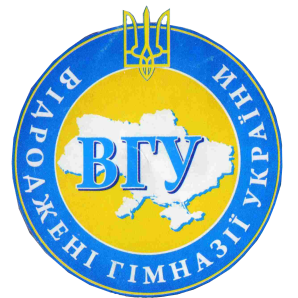 асоцIацIЯ "ВIдродженI гIмназIЇ украЇни"(Асоціація керівників закладів освіти України)REVIVED GYMNASIA OF  ASSOCIATION(Revived Ukrainian Gymnasia Association of Principals)  84000, Україна, Львівська обл., 	 (03245)5-35-90           +380961817927,       E-mail:   t_rgu@i.ua	               84000, Ukraine, Lviv Region , Stryj ,  м. Стрий, вул. Незалежності, 31.			   +380666322016         www.     argu.com.ua                       31, Nezalejnosti str.ПРИВАТБАНКР /р  4731 2191  2267  1328   від ПІБ________________                №  196   від  05.01. 2024 року.                                                                                                    Директорам департаментів освіти і науки обласних та                                                                     Київської міської, державних адміністрацій, директорам                                                                     обласних інститутів післядипломної педагогічної освіти,                                                                           начальникам міських (районних) управлінь і відділів освіти                                                                     новоутворених ОТГ.Запрошення          Вельмишановний(а)______________________________________________________________Асоціація керівників закладів освіти «Відроджені гімназії України», за сприяння  Асоціації директорів середніх шкіл Франції (ЕША), товариства українців в Зальцбургу, Ульмі, Страсбургу, Парижу,  запрошує Вас до участі в  XХІIІ  європейському  освітянському турі  ВГУ до Австрії, Німеччини та Франції,  який відбудеться  29  березня – 7  квітня  2024 року. Тема туру: «Вивчення інновацій  сучасної системи середньої освітн в закладах Австрії, Франції і  Німеччини та  організація навчального процесу для учнів середніх шкіл з України».  В освітянському турі ВГУ   візьмуть участь директори, заступники директорів закладів середньої освіти зі всіх областей України, спеціалісти відділів, управлінь і департаментів освіти, методисти ОІППО, міських та районних відділів освіти і ОТГ.  Заплановані відвідування  гімназій, ліцеїв  і українських шкіл в Австрії, Німеччині та Франції, практичні заняття і обмін досвідом та вручення сертифікатів підвищення кваліфікації.                                                                 Попередня   програма  туру                                                                        29  березня, пятниця           02:30-05:00 – прибуття до головного  вокзалу у Львові. Реєстрація та перехід до автобуса           05:00-06:00 – перехід до автобуса. Проведення розміщення. Реєстрація06:00-07:30 – переїзд до митного посту «Краковець»  (70 км)07:30-08:30 – перехід польського кордону (маємо годину  назад)08:30-11:00 – переїзд до паркінгу біля Кракова. Обід.  (260  км)11:30-18:00 – переїзд до Відня (470 км)18:00-19:00 -  поселення в готель 19:00-21:00 – вечірній променад                                                                           30  березня, субота           07:30-08:30 – сніданок  (готель) 08:30-09:00 – переїзд до  центру Відня (10  км) 09:00-11:00 – екскурсія до імператорського палацу 11:00-14:00 – переїзд до центру Зальцбурга (300 км)14:00-16:00 – зустріч з українською громадою та недільною школою16:00-19:00 – мандрівка до фортеці Гогензальц. Великодний ярмарок19:00-22:00 – переїзд до Ульма (300 км)22:00-23:00 – поселення в готель                                                                              31  березня, неділя           07:00-08:00 – сніданок (готель)           08:00-09:00 – переїзд до центру Ульма (20 км)           09:00-12:00 – мандрівка по старому Ульму. Ратуша. Рибацький квартал 12:00-13:00 –  переїзд до української недільної школи (10 км)13:00-15:00 –  презентація недільної школи «Знайко»15:00-16:00 –  переїзд до Штутгарта (100 км)16:00-18:00 -   великодній  ярмарок18:00-20:00 –  переїзд до Страсбурга (130 км)20:00-21:00 –  поселення в готель                                                                                          1 квітня , понеділок07:00-08:00 –  сніданок (готель)           08:00-09:00 – переїзд до центру  Страсбурга (10 км) 09:00-11:00 –  екскурсія по центру міста і  до Європейського парламенту11:00-13:00 – презентація української недільної школи13:00-18:00 – переїзд до Парижа  (490 км)18:00-19:00 –  поселення в готель19:00-22:00 – екскурсія «Вечірній Париж»                                                                                            2 квітня, вівторок07:00-08:00 – сніданок (готель)08:00-09:00 – переїзд до  ліцею в Парижі (20 км)09:00-14:00 – презентація навчального процесу  у французькому ліцеї та українській школі14:00-15:00 – переїзд до центру Парижу (10 км)15:00-18:00 – мандрівка по Єлисейських полях. Ейфелева башта18:00-19:30 – мандрівка корабликом по Сені19:30-21:30 – вечірній променад                                                                                                                                21:30-22:00 – повернення в готель (20 км)                                                                                            3 квітня, середа07:00-08:00 – сніданок (готель)08:00-09:00 – переїзд до ліцею  Парижа  (10 км)09:00-11:00 – презентація навчального процесу у французькому ліцеї11:00-12:00 – переїзд до Лувру (10 км)12:00-14:00 – екскурсія по Лувру 	14:00-15:00 – переїзд до Версалю (30 км)15:00-17:00 – екскурсія по палацу17:00-18:00 – переїзд до торгового центру18:00-21:00 – французький шопінг21:00-22:00 – повернення в готель                                                                                       4 квітня, четверг           07:00-08:00 – сніданок (готель)           08:00-09:00 – переїзд до  Санліса  (60  км)           09:00-11:00 – екскурсія до церкви УГКЦ святих  Бориса  і  Гліба. Відвідування культурного центру                                    княгині Анни Ярославни            11:00-14:00 – переїзд до Брюселля (260 км)           14:00-15:00 – поселення в готель           15:00-18:00 – екскурсія до Європарламенту. Ратуша і маленький хлопчик           18:00-21:00 – бельгійський шопінг           21:00-22:00 – повернення в готель           20:00-22:00 – вечірний релакс                                                                                         5 квітня , пятниця            07:00-08:00 – сніданок (готель)            08:00-16:00 – переїзд до центру Нюрберга (620 км)            16:00-17:00 – поселення в готель            17:00-19:00 – екскурсія по місту до  Ратуші та  Палацу  юстицій (МВТ)            19:00-21:00 – баварський шопінг            21:00-22:00 – повернення в готель                                                                                          6 квітня, субота            08:00-09:00 – сніданок (готель)            09:00-13:00 – переїзд до  Праги  (300 км)            13:00-18:00 – екскурсія до Ратуші та Карлого мосту. Празький шопінг            18:00-21:00 – переїзд до Брно (260 км)            21:00-22:00 – поселення в готель                                                                                           7 квітня, неділя             07:00-08:00 – сніданок (готель)             08:00-12:00 – переїзд до Кракова (330 км)             12:00-13:00 – обід (паркінг)             13:00-16:00 – переїзд до Краковця (260 км)               16:00-18:00 – перетин польського кордону (година вперед)             18:00-20:00 – переїзд до Львова (80 км)                      з 20:00 – від’їзд учасників туру                                                 Президент ВГУ                   Ярослав Турянський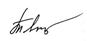 P.S                 У вартість  XXІІІ   європейського  освітянського туру  ВГУ  до   Австрії, Франції, Бельгії,  Німеччини, Чехії, Польщі (700 євро з особи), входить проживання протягом девяти  ночей в готелях Відня, Ульма, Страсбурга, Парижа (три ночі), Брюсселя, Нюрберга, Брно, оплата транспортних послуг автобусом класу «Неоплан»    (за 4500 км), оплата проживання і харчування двох водіїв, оплата парковок автобуса,  оплата екскурсій  по Відню, Страсбургу, Парижу, Брюсселю,  Нюрбергу, Празі.  Оплата місцевого податку за проживання в готелі здійснюється самостійно.P.S.     Реєстрація для участі у турі   до 10 березня  2024 року, на мою пошту, або по моїх телефонах.  Реєстраційні внески за участь у турі – 1000 грн  (відрядження Президента ВГУ до  Львова і Європи, міжнародна телефонна комунікація,  вартість виготовлення медичної страховки для колег, додаткова оплата послуг туристичної фірми за бронювання номерів, проспекти ВГУ та кольорові сертифікати за 30 годину практичних занять)P.S.      Для реєстрації  учасника туру прошу вислати на мою пошту, або на вайбер ( на телефоні 066 632 20 16), копію біометричного закордонного паспорта (першу сторінку) та копію індифікаційного коду, для виготовлення медичної страховки. Хто був в попередніх турах  ВГУ, має у мене вислані документи. .